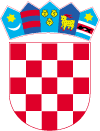 Gradsko vijećeKlasa:	Urbroj:Lepoglava,Na temelju odredbe članka 48. Zakona o predškolskom odgoju i obrazovanju („Narodne novine“ broj 10/97, 107/07, 94/13 i 98/18) i članka 22. Statuta Grada Lepoglave („Službeni vjesnik Varaždinske županije“ broj 6/13, 20/13, 33/13, 31/14 – pročišćeni tekst, 6/18 i 24/18), Gradsko vijeće Grada Lepoglave na svojoj ____. sjednici održanoj dana ______travnja 2020. godine, donijelo je Odluku o dopunama Odlukeo mjerilima za sufinanciranje smještaja djece s područja Grada Lepoglave u dječje vrtiće za 2020. godinuČlanak 1.U Odluci o mjerilima za sufinanciranje smještaja djece s područja Grada Lepoglave u  dječje vrtiće za 2020. godinu („Službeni vjesnik Varaždinske županije“ broj 91/2019), u članku 6. dodaje se novi stavak 4. koji glasi:„Za vrijeme trajanja mjera zaštite od prijenosa bolesti COVID-19, odnosno od dana stupanja na snagu Odluke gradonačelnika Klasa:810-03/20-01/1, Urbroj: 2186/016-01-20-2, od dana 13.3.2020.g. koja je stupila na snagu 14.3.2020.g. te Odluke gradonačelnika Klasa:810-03/20-01/1, Urbroj:2186/016-01-20-10 od 27.3.2020.g., koja je stupila na snagu dana 28.03.2020.g. (u daljnjem tekstu: Krizne mjere), roditelji korisnici usluga Dječjeg vrtića „LEPOGLAVA“ čiji je osnivač Grad Lepoglava, oslobađaju se plaćanja troškova sufinanciranja smještaja djeteta u vrtiću za vrijeme obustave rada vrtića.“Članak 2.Iza članka 10. dodaje se novi članak 10. a koji glasi:„Za roditelje – korisnike dječjih vrtića čiji osnivač nije Grad Lepoglave, a koji imaju prebivalište na području Grada Lepoglave i imaju odobreno sufinanciranje od strane Grada, u vrijeme trajanja Kriznih mjera Grad će plaćati odobreno sufinanciranje.Dječji vrtić će uz zahtjev za plaćanje za vrijeme trajanja Kriznih mjera uz mjesečni račun dostaviti i dokaz da nije bilo otkaza ugovora o radu u vrijeme važenja mjera, te da je zaposlenima isplatio plaću.“Članak 3.Ova Odluka stupa na snagu prvog slijedećeg dana od dana objave u „Službenom vjesniku Varaždinske županije“.PREDSJEDNIK GRADSKOG VIJEĆARobert DukarićObrazloženjeKrajem siječnja 2020.g. Svjetska zdravstvena organizacija (u daljnjem tekstu:WHO) proglasila je epidemiju COVID-19 (SARS-CoV-2, u daljnjem tekstu: koronavirus), javnozdravstvenom prijetnjom od međunarodnog značaja zbog brzine širenja epidemije i velikog broja nepoznanica u vezi s njom, dok je 11. ožujka 2020.g. WHO proglasio globalnu pandemiju zbog koronavirusa.Gradonačelnik je dana 13.3.2020.g.donio Odluku Klasa:810-03/20-01/1, Urbroj:2186/016-01-20-2, koja je stupila na snagu dana 14.03.2020.g. Predmetnom Odlukom  je  u članku I. pod točkom 3.) naloženo privremeno zatvaranje Dječjeg vrtića LEPOGLAVA, uz osiguravanje dežurstava u vrtiću i mogućnost smještaja korisnika Dječjeg vrtića za roditelje koji nemaju alternative za brigu o djeci za razdoblje do 30.03. 2020.g., te Odluku Klasa:810-03/20-01/1, Urbroj:2186/016-01-20-10, koja je stupila na snagu 28.3.2020.g., a kojom se razdoblje važenja Odluke od 13.3.2020.g. propisuje u trajanju sukladno preporukama Stožera civilne zaštite Republike Hrvatske.Predloženom Odlukom o dopuni Odluke o mjerilima za sufinanciranje smještaja djece s područja Grada Lepoglave u dječje vrtiće za 2020.g., propisuje se da će Grad Lepoglava podmiriti troškove sufinanciranja djece u dječje vrtiće, obzirom su Vrtići privremeno zatvoreni, na način:korisnici usluga Dječjeg vrtića „LEPOGLAVA“ čiji je osnivač Grad Lepoglava, oslobađaju se plaćanja troškova sufinanciranja smještaja djeteta u vrtiću za vrijeme važenja Kriznih mjera.korisnici usluga dječjih vrtića čiji osnivač nije Grad Lepoglave, a koji imaju prebivalište na području Grada Lepoglave i imaju odobreno sufinanciranje od strane Grada, u vrijeme trajanja Kriznih mjera Grad će plaćati odobreno sufinanciranjePredložena Odluka usmjerena je na pomoć građanima Grada Lepoglave, ali ujedno i pomoć u poslovanju Vrtićima koji skrbe za djecu s područja Grada Lepoglave.